Coloursred   blue   yellow   green       black   brown   orange   pink       white   purple   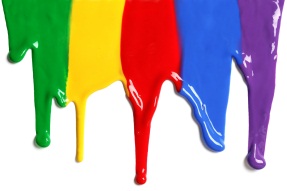 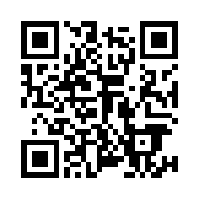 How good are you at this?           Shapessquare   triangle   diamondcircle   rectangle   ovalstar   heart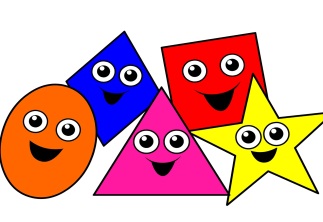 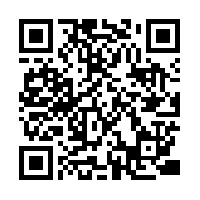 How good are you at this?           Numberszero   one   two   three   four   five   six   seven   eight   nine   ten eleven   twelve   thirteen   fourteen fifteen   sixteen   seventeen eighteen   nineteen   twenty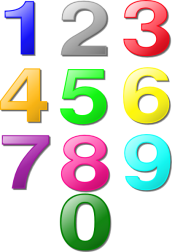 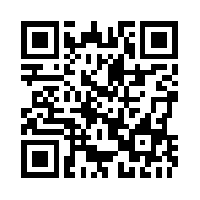 How good are you at this?           Classroom Objectsclassroom   pencil	pen   crayons paper book   ruler   scissors notebook   eraser   pencil sharpener desk   blackboard   computer    chair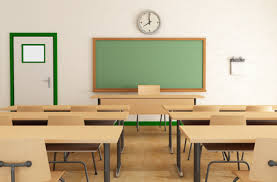 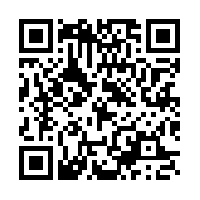 How good are you at this?           Parts of the Bodyhead   hair   face   nose   ear   eye   mouth   teeth   neck   hand   finger   arm   elbow   knee   shoulder   back   foot   toe   leg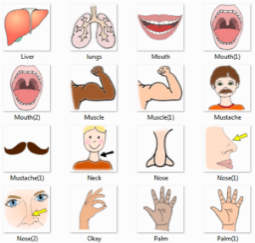 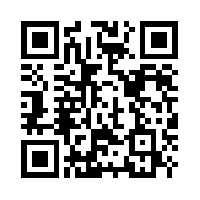 How good are you at this?           Familyfamily   mum   dad   parents   sister   brother   brother and sister   sisters   brothers   grandmother   grandfather   grandparents   mother and son   father and son   father and daughter   mother and daughter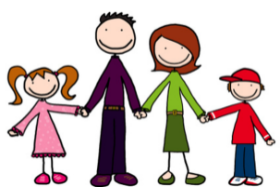 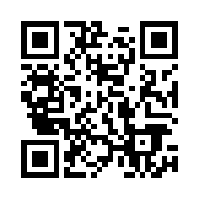 How good are you at this?           Feelingshappy   angry   sad   hot   tired   hungry   sick   thirsty   cold   shy   tired   in love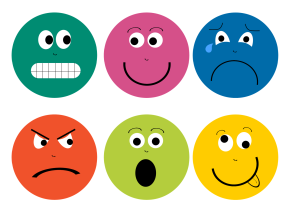 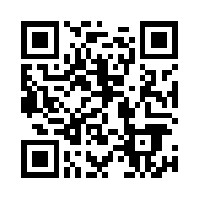 How good are you at this?           Foodsalad   bread   spaghetti   soup   fish   chicken   chips   cheese burger   hotdog   pizza   sandwich   cereal   cheese   bacon and eggs   rice   steak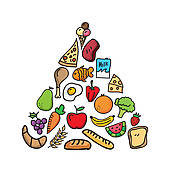 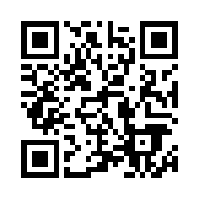 How good are you at this?           Weathersunny   partly cloudy   cloudy   raining   snowing   stormy   foggy   beautiful/perfect   cold   hot   windy   clear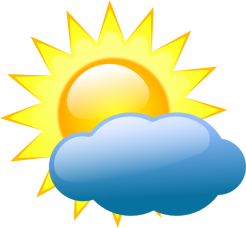 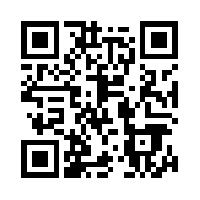 How good are you at this?           Clothest-shirt   hat   shorts   skirt   socks   shoes   tie    shirt   dress   pants   pyjamas    swimsuit   gloves   coat    underwear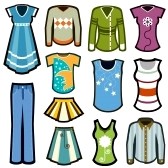 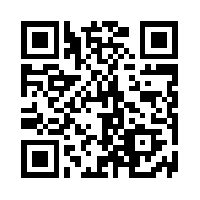 How good are you at this?           Fruitpineapple   grapes   blueberries   strawberry   kiwi   bananas   pear   orange    lemon   apple   watermelon   peach   cherries   grapefruit   plum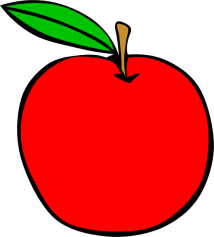 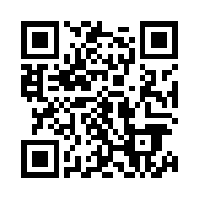 How good are you at this?           Vegetablesonions   green peppers   tomatoes   mushrooms   lettuce   broccoli   potatoes   carrots   pumpkin   beans    peas   radishes   cabbage   corn   eggplant    cucumber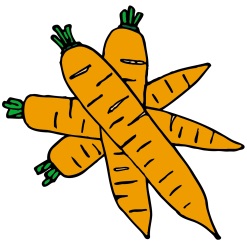 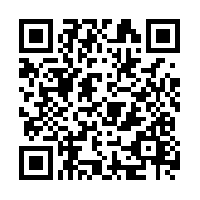 How good are you at this?           Transportfire engine   police car   ambulance   taxi   truck    motorcycle   bus   train   bike   airplane    helicopter    tank   boat   submarine   rocket    UFO    jeep   sports car   van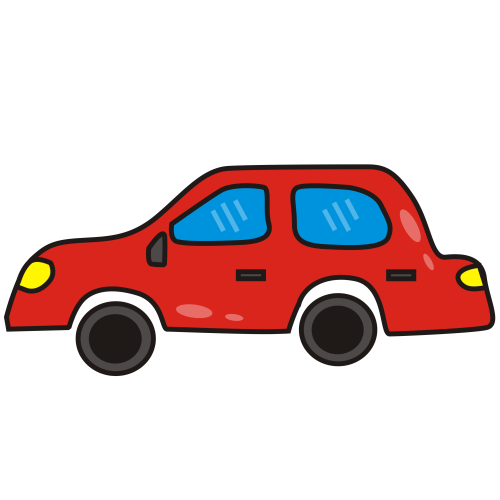 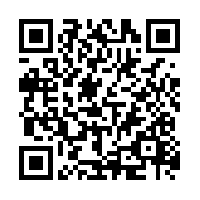 How good are you at this?           Verbswalk   run   read   play   sleep   write   talk   listen    jump    drink    eat    open    close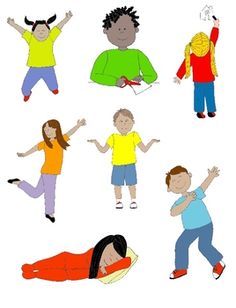 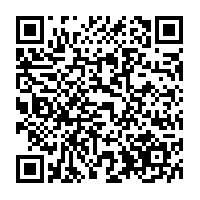 How good are you at this?           Farm Animalscow  horse   sheep   pig   hen   duck   dog   goat   cockerel   sheep dog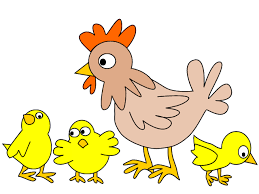 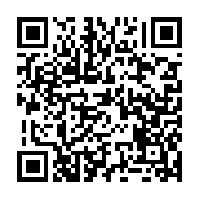 How good are you at this?           Petscat   dog   rabbit   gerbil   rat   mouse   hamster    guinea pig   budgie   parrot    goldfish    spider    snake   crab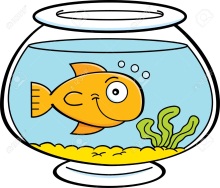 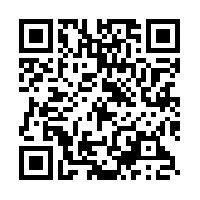 How good are you at this?           Wild Animalslion   zebra   giraffe   hippo    elephant   rhino    crocodile   snake   tiger   kangaroo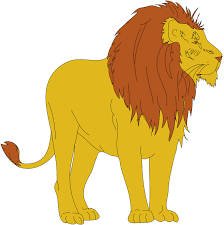 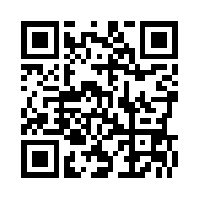 How good are you at this?           Minibeastsdragonfly   worm   slug   wasp   caterpillar   woodlouse   butterfly   bee   millipede   ladybird   snail   fly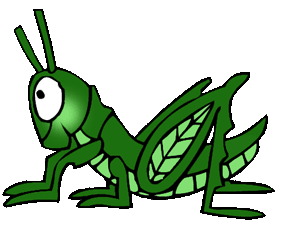 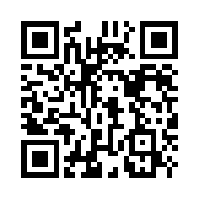 How good are you at this?           Prepositionsbehind   in front of   in   by   over   between   under   on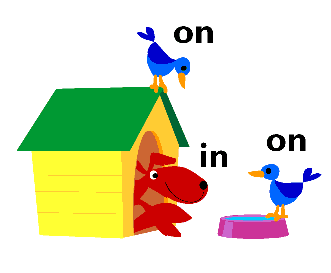 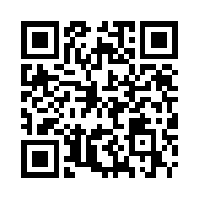 How good are you at this?           Days of the weekSunday   Monday   Tuesday   Wednesday   Thursday   Friday   Saturday   week   today   yesterday   tomorrow   morning   afternoon   evening   night   day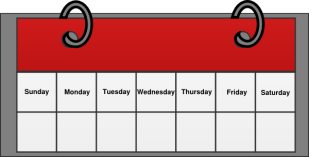 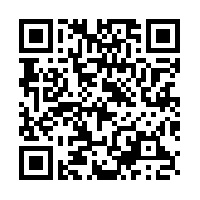 How good are you at this?           Wintersnowballs   snowflake   icicles   snowman   hat   gloves   scarf   coat   boots   skis   sledge   skates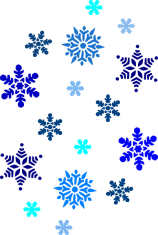 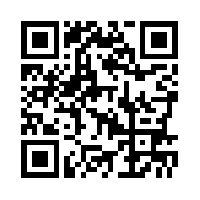 How good are you at this?           MonthsJanuary   February   March   April   May   June   July   August   September   October   November   December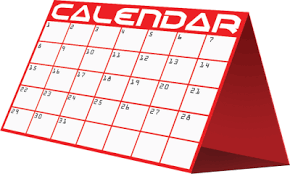 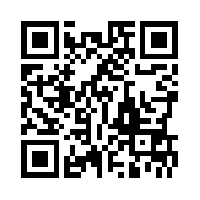 How good are you at this?           Sensessmell   see   hear   taste   touch   spicy   sweet   juicy   salty   rough   cold   smooth   soft   loud   quiet   bright   dark   smokey   pungent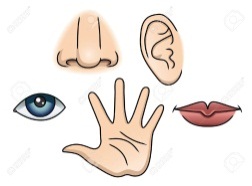 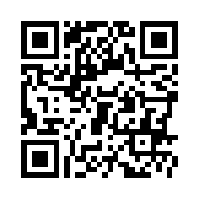 How good are you at this?           Sportfootball   baseball   American football   golf   basketball   ice hockey   rugby   field hockey   volleyball   badminton   table tennis/ ping pong   tennis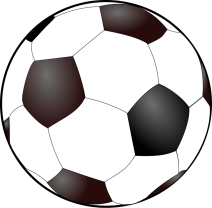 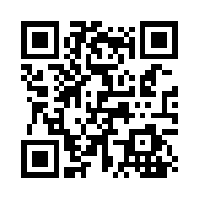 How good are you at this?           Chinese New YearChina   Chinese   Happy New Year   paper dragons   lanterns   balloons   money wallet   noodles   chopsticks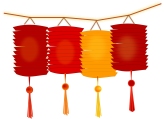 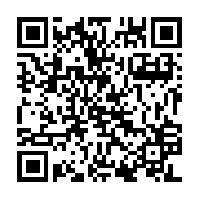 How good are you at this?           